О старте тематической горячей линии по вопросам качества и безопасности парфюмерно-косметической продукцииВ период с 6 по 17 февраля 2023 года Федеральным бюджетным учреждением здравоохранения «Центр гигиены и эпидемиологии в Курской области» будет организована «горячая линия» по качеству и безопасности парфюмерно-косметической продукции.Специалисты Консультационного центра для потребителей ответят на вопросы, касающиеся качества и безопасности парфюмерно-косметической продукции, требований законодательства к ее реализации, в том числе в формате дистанционной торговли, дадут рекомендации по выбору товаров, относящихся к данной группе товаров, помогут в оформлении претензии в адрес продавца.Получить консультацию по всем возникающим вопросам Вы сможете в будние дни с 900 до 1700 часов (перерыв с 1300 до 1400) дистанционным способом (по телефону, электронной почте, а также в социальной сети «Вконтакте», группа ФБУЗ "ЦГиЭ в Курской области" (https://vk.com/public187692460)):- в г. Курске по телефонам 8 (4712) 52-10-26, 70-14-36 или 22-33-01, эл. почта bykov_mv@46.rospotrebnadzor.ru;- в г. Суджа 8 (471-43) 2-18-39, эл. почта Gigiena_Sudza@mail.ru;- в г. Железногорске 8 (471-48) 3-17-04, эл. почта ses.filial@mail.ru;- в г. Льгове 8 (471-40) 2-31-32, эл. почта: cgsn_lgov@mail.ru;- в г. Щигры 8 (471-45) 4-20-65, эл. почта: Mitrakova_IS@46.rospotrebnadzor.ru.Информируем также, что для потребителей работает телефон Единого федерального консультационного центра Роспотребнадзора 8-800-555-49-43 (звонок бесплатный).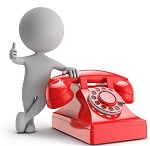 